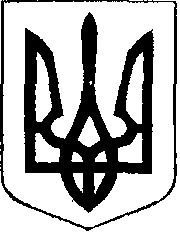                                                              УКРАЇНА                                        ЧОРТКІВСЬКА  МІСЬКА  РАДА                      ДВАДЦЯТЬ ШОСТА СЕСІЯ СЬОМОГО СКЛИКАННЯ                                                            РІШЕННЯ                          ПРОЕКТвід   серпня 2017 року                        № м. Чортків                               Про внесення змін до рішення міської ради від 23  грудня 2016 № 443 «Про затвердження Програми проведення культурно-мистецькихзаходів  в м. Чорткові на 2017 рік»         Відповідно до  листа Чортківської  центральної комунальної районної лікарні  № 428 від 27.07.2017 року  керуючись пунктом 22 частини 1 статті 26 Закону України «Про місцеве самоврядування в Україні», міська радаВИРІШИЛА: 1.Внести зміни до Основних заходів Програми проведення культурно - мистецьких заходів у 2017 році, включивши   в перелік заходів : «Участь  хору «Галичина» Чортківської ЦКРЛ в ХІ-у Всеукраїнському фестивалі української народної пісні «Серпневий заспів – 2017» 11-13 серпня 2017 року .( додається)2Фінансовому управлінню міської ради забезпечити фінансування Програми в межах коштів, передбачених бюджетом міста.3.Копію рішення направити у фінансове управління міської ради та відділ культури, туризму, національностей та релігії міської ради.4.Контроль за виконанням  рішення покласти на постійну комісію  міської ради з гуманітарних питань та соціального захисту громадян.Міський голова                                                        Володимир ШМАТЬКО                       Гаврисьо В.В.    Ващишин Н.Б.     Дзиндра Я.П.     Герчак Г.М.                   			Додаток Затвердженорішення _______________ сесіїміської ради сьомого скликаннявід           серпня  2017 р. № Основні заходи щодо виконання Програми культурно- мистецьких заходів відділу культури, туризму, національностей та релігії Чортківської міської ради на 2017 рікВсього: 872 400 грн.Начальник відділу культури, туризму, 						  Н.Б.Ващишин                                                                         національностей та релігії міської радиСвято коляди44 89415.01.2017Відділ культуриЧортківська ММШДень Соборності України99022.01.2017Відділ культуриЧортківська ММШВідзначення виведення військ з Афганістану1 01515.02.2017Відділ культуриЧортківська ММШДень Героїв Небесної Сотні93320.02.2017Відділ культуриЧортківська ММШСвяткування Шевченківських днів1 0009-10.03.2017Відділ культуриЧортківська ММШДень працівника комунального господарства4 42519.03.2017Відділ культуриЧортківська ММШТиждень писанки у Чорткові20 08610-14.04.2017Відділ культури,  Творче об’єднання «Намір»,Чортківська ММШВідзначення річниці пам’яті аварії на ЧАЕС 75526.04.2017Відділ культуриЧортківська ММШВідкриття пам’ятника Карлу Емілю Францозу6 06930.04.2017Відділ культуриДень пам’яті та примирення9258-9.05.2017Відділ культуриЧортківська ММШДень матері92514.05.2017Відділ культуриЧортківська ММШМіжнародний День музеїв18.05.2017Відділ культуриЧортківська ММШВідзначення перепоховання Т.Г.Шевченка, День Героїв91023.05.2017Відділ культуриЧортківська ММШМото-рок фестиваль «Lions MC Chortkiv запрошує”28 30026-28.05.2017Відділ культури, ГО Чортківський рок-клубВідзначення 300 річчя Церкви Вознесіння108 30725-28.05.2017Відділ культури, парафія Церкви ВоснесінняМіжнародний день захисту прав дітей5 00001.06.2017Відділ культуриДень молоді35 86625.06.2017Відділ культуриЧортківська ММШДень Конституції України30 00028.06.2017Відділ культуриЧортківська ММШЕтно рок-фестиваль «Реформація»8-9. 07.2017Відділ культуриДень міста Чорткова250 00012.07.2017Відділ культуриЧортківська ММШХІ-й Всеукраїнський фестиваль української народної пісні «Серпневий заспів-2017» м. Чорноморськ20 00011-13.08.2017Відділ культурин/а хор «Галичина» Чортківської ЦКРЛДень Державного Прапора України30 00023.08.2017Відділ культуриЧортківська ММШВідзначення Дня  Незалежності України50  00024.08.2017Відділ культуриЧортківська ММШСвято замку100 00009.09.2017Відділ культури, Творче об’єднання «Намір»Християнський музичний фестиваль «Твоє майбутнє»17.09.2017Відділ культуриМГО «Українська Молодь Христова»Всеукраїнський літературно-мистецький фестиваль «СлОвія»10 00011.10.2017Відділ культуриБібліотеки містаДень українського козацтва,  75 річниця створення УПА 20 00014.10.2017Відділ культуриЧортківська ММШДень працівників культури та аматорів народного мистецтва5 00009.11.2017Відділ культуриДень гідності та свободи5 00021.11.2017Відділ культури,  Чортківська ММШДень пам’яті жертв голодомору та політичних репресій5 00025.11.2017Відділ культуриДень Збройних Сил України20 00006.12.2017Відділ культуриДень місцевого самоврядування15 00007.12.2017Відділ культури,  Чортківська ММШДень вшанування учасників ліквідації наслідків аварії на ЧАЕС2 00014.12.2017Відділ культури,  Чортківська ММШСвято Миколая50 00019.12.2017Відділ культури